Western Australia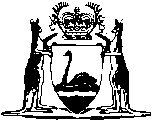 University Endowment Act 1904Compare between:[16 Jun 1997, 01-d0-02] and [13 Jan 2000, 01-e0-06]Western AustraliaUniversity Endowment Act 1904 An Act for the Endowment of a State University. 1.	Short title 		This Act may be cited as the University Endowment Act 1904.2.	Power to appoint trustees 		The Governor may appoint 7 fit and proper persons to be the trustees of an endowment for a State University, and may, upon the death, resignation, or absence from the State of any trustee, appoint any other fit and proper person a trustee in his place.3.	Trustees to be a body corporate 		The trustees so appointed shall be a body corporate by the name of the “Trustees of the University Endowment,” and by that name shall have perpetual succession and a common seal, and shall be capable of suing and being sued, and, subject to the provisions of section 7, shall have power to hold, take, purchase, sell, lease, and in any manner deal with real and personal property for the purposes of this Act.4.	Endowment 		By way of permanent endowment, the Governor may grant or demise to the trustees such lands of the Crown as he may think fit.5.	Property to be held in trust for State University 		All real and personal property vested in the trustees, or acquired by them by purchase, gift, devise, bequest, or otherwise, shall be held in trust for a State University to be established by Parliament.6.	Powers of trustees 		The trustees shall have the entire control and management of all real and personal property at any time vested in or acquired by them; and may set out roads, streets, and open spaces, and erect and maintain buildings upon and otherwise improve any land or other property as in their absolute discretion they may think fit, and may apply any trust funds in their hands to any such purposes.7.	Power to lease, and with the approval of the governor, to mortgage lands 		The trustees may grant leases of any lands granted or demised to them as aforesaid for any term not exceeding 21 years, and, with the approval of the Governor, but not otherwise, may grant building leases for any term not exceeding 99 years, and may, with the like approval, mortgage such lands.8.	Power to dispose of land acquired by gift, etc. 		The trustees may dispose of any real or personal property acquired by gift, devise, or bequest as they may think fit, subject only to the express trusts of any deed, will, or instrument under which such property is acquired by them.9.	Investment of rents and profits 		The rents, issues, profits, and proceeds of all real and personal property vested in or acquired by the trustees, after payment of all expenses of and incidental to the administration of the trust, and all interest upon such rents, issues, profits, and proceeds, may, from time to time, be applied to the improvement of such property, or may be invested as trust funds may be invested under Part III of the Trustees Act 1962, or, with the approval of the Governor, in the purchase of other lands to be held on the trust hereby created.	[Section 9 amended by No. 1 of 1997 s.18.]10.	Exemption of trust property from taxation 		No tax or rate shall be charged or levied upon any property acquired by the trustees under this Act, or upon the trustees in respect thereof; but the benefit of such exemption shall not extend to any other person who may become the owner of any estate or interest in such property, whether as purchaser, lessee, or otherwise.11.	Meetings 		The trustees shall meet for the transaction of the business of the trust, at such times as they may appoint, and any 4 of them shall be a quorum.12.	Officers 		The trustees may from time to time appoint and dismiss such officers or servants as they may deem necessary, and may pay them such salaries or remuneration as they may think fit.13.	Remuneration of trustees 		The trustees may receive, out of the income of the trust property, such remuneration as the Governor may approve.[14.	Repealed by No. 98 of 1985 s.4.] Notes1.	This reprint is a compilation of the University Endowment Act 1904 and includes all amendments effected by the other Acts referred to in the following Table.Compilation tableNB.	The University Endowment Act 1904 is affected by the University Endowment Act Amendment Act 1927 section 2 of which reads as follows — “2.	Power to sell 		Subject as hereinafter provided, it shall be lawful for the University of Western Australia, with the consent of the Governor, to sell any land granted or demised to the Trustees of the University Endowment or to the University of Western Australia by way of permanent endowment, and to transfer such land to a purchaser freed and discharged from any trust:		Provided that the proceeds of sale shall be applied to the purchaser of other land, or the purchase and improvement by the erection of buildings or otherwise of other land, or the improvement as aforesaid of land already owned by the University:		Provided also that the land and buildings so acquired by investment of the proceedings of the sale of endowment lands, shall be held and used for revenue producing purposes as permanent endowment, upon the same trusts as the endowment lands are held.”.Short titleNumber and yearAssentCommencementUniversity Endowment Act 19046 of 190416 Jan 190416 Jan 1904Ministers’ Titles Act 19258 of 192524 Sep 192524 Sep 1925Acts Amendment (Financial Administration and Audit) Act 1985 98 of 1985 (as amended by No. 4 of 1986)4 Dec 19851 Jul 1986 (see section 2)Trustees Amendment Act 1997, 
section 181 of 19976 May 199716 Jun 1997 (see section 2 and Gazette 10 Jun 1997 p.2661